Medizinische LeitlinieDiese Leitlinie ist eine Grundlage für die Diagnostik und Therapie innerhalb des Tumorzentrums Oberösterreich und erhebt nicht den Anspruch auf Vollständigkeit.Darüberhinaus von den jeweiligen Fachgesellschaften festgelegte Qualitätsstandards sind dem Stand der Wissenschaft entsprechend einzubeziehen.1	Allgemeines---2	Diagnostik und Scoring2.1	Einteilung und Staging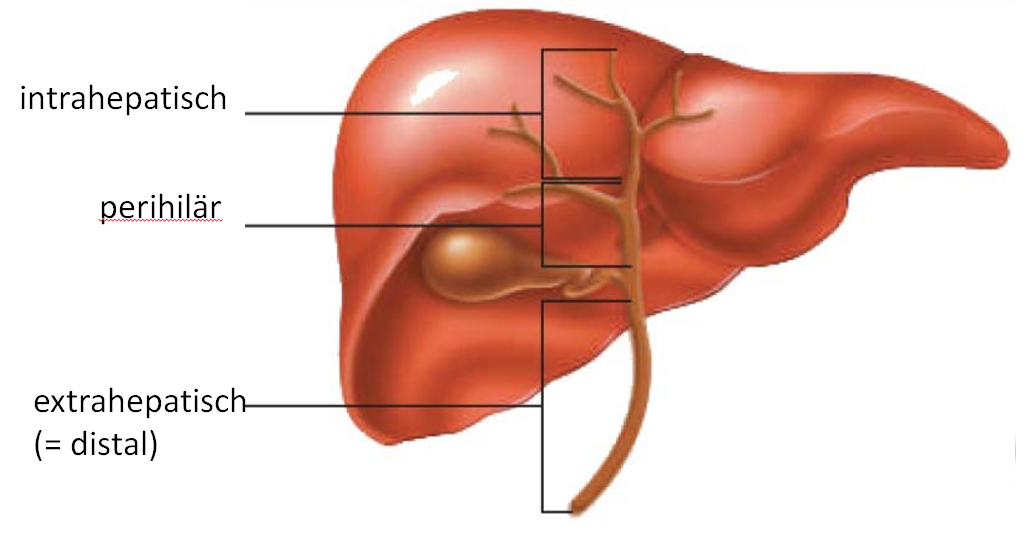 2.1.1	Staging intrahepatisches Gallengangskarzinom (CCC)T1a 	Solitärer Tumor, <5 cm, ohne GefäßinvasionT1b 	Solitärer Tumor, > 5 cm, ohne GefäßinvasionT2	Solitärer Tumor, mit intrahepatischer Gefäßinvasionmultiple Tumoren, mit/ohne GefäßinvasionT3	Tumor perforiert viszerales PeritoneumT4	Tumor mit direkter Invasion extrahepatischer StrukturenT,N entspricht pT,pNMindestanzahl zu entfernender/untersuchender regionärer Lymphknoten - 62.1.2	Staging perihiläres GallengangskarzinomT1 	Tumor auf Gallengang beschränkt mit Ausdehnung bis in die muskuläre Wandschicht oder die fibröse SchichtT2a 	Tumor infiltriert jenseits des Gallenganges in das benachbarte WeichgewebeT2b	Tumor infiltriert das benachbarte LeberparenchymT3 	Tumor infiltriert unilaterale Äste der V. portae oder der A. hepaticaT4 	Tumor infiltriert den Hauptast der V. portae oder bilaterale Äste; oder die A. hepatica communis oder Äste 2. Ordnung bilateral; oder unilaterale Äste 2. Ordnung des Gallenganges mit Infiltration von kontralateralen Ästen der V. portae oder  A. hepatica N1 	Metastasen in 1 bis 3 regionären LymphknotenN2 	Metastasen in 4 oder mehr regionären LymphknotenT,N entspricht pT,pNMindestanzahl zu entfernender/untersuchender regionärer Lymphknoten Gallenblase – 15Deoliveira ML et. al. Hepatology. 2011 Apr;53(4):1363-71. 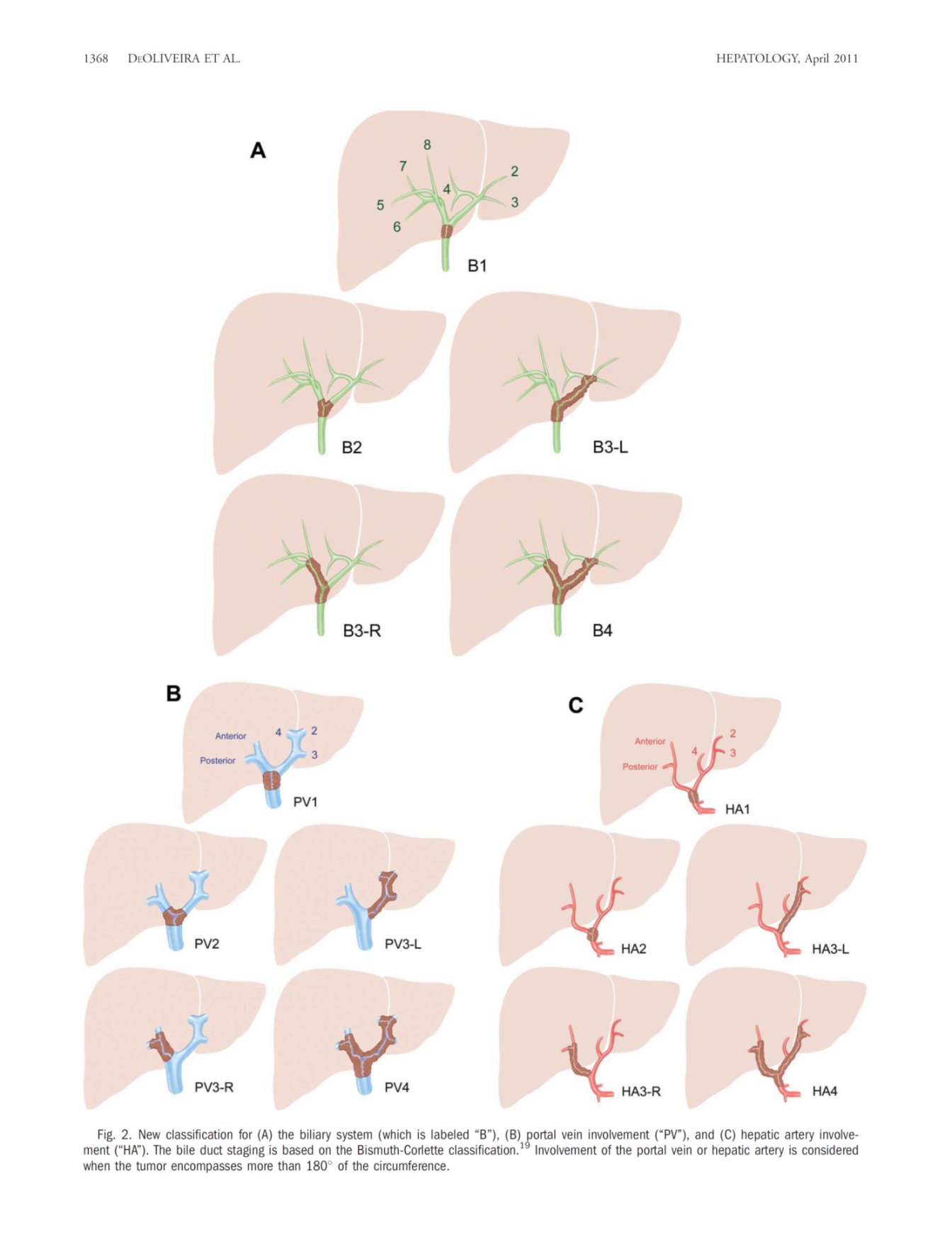 2.1.3	Staging distales GallengangskarzinomT1 	Tumor infiltriert die Wand des Gallengangs bis 5mm oder wenigerT2 	Tumor infiltriert die Wand des Gallengangs mehr als 5mm aber nicht mehr als 12mmT3 	Tumor infiltriert die Wand des Gallenganges mehr als 12mmT4 	Tumor infiltriert Truncus coeliacus, die A. mesenterica sup. und/oder die A. hepatica communisN1 	Metastasen in 1 bis 3 regionären LymphknotenN2 	Metastasen in 4 oder mehr regionären LymphknotenT,N entspricht pT,pNMindestanzahl zu entfernender/untersuchender regionärer Lymphknoten Gallenblase – 122.1.4	Staging GallenblasenkarzinomGallenblase und Ductus cysticusT1a	Tumor infiltriert SchleimhautT1b	Tumor infiltriert muskuläre WandschichtT2 	Tumor infiltriert perimuskuläres Bindegewebe, aber keine Ausbreitung jenseits der Serosa oder in die LeberT2a 	Tumor infiltriert perimuskuläres Bindegewebe auf der peritonealen Seite, aber keine Ausbreitung jenseits der SerosaT2b	Tumor infiltriert perimuskuläres Bindegewebe auf der Seite der Leber ohne in die Leber zu infiltrierenT3	Tumor perforiert die Serosa oder infitriert direkt die Leber/Magen/Duodenum/Colon/Pankreas/Omentum/extrahepatische GallengängeT4	Tumor infiltriert die Pfortader oder die Arteria hepatica oder infiltriert 2 oder mehr extrahepatale Organe oder Strukturen T,N entspricht pT,pNMindestanzahl zu entfernender/untersuchender regionärer Lymphknoten Gallenblase – 62.2	Checklisten Diagnostik2.2.1	Intrahepatisches CCC vor Tumorboard2.2.2	Hiläres Gallengangskarzinom (Klatskin-Tumor)  vor Tumorboard2.2.3	Extrahepatisches Gallengangskarzinom vor Tumorboard2.2.4	Gallenblasenkarzinom vor TumorboardBehandlungsplan 3.1	Intrahepatisches cholangiocelluläres Carcinom (CCC)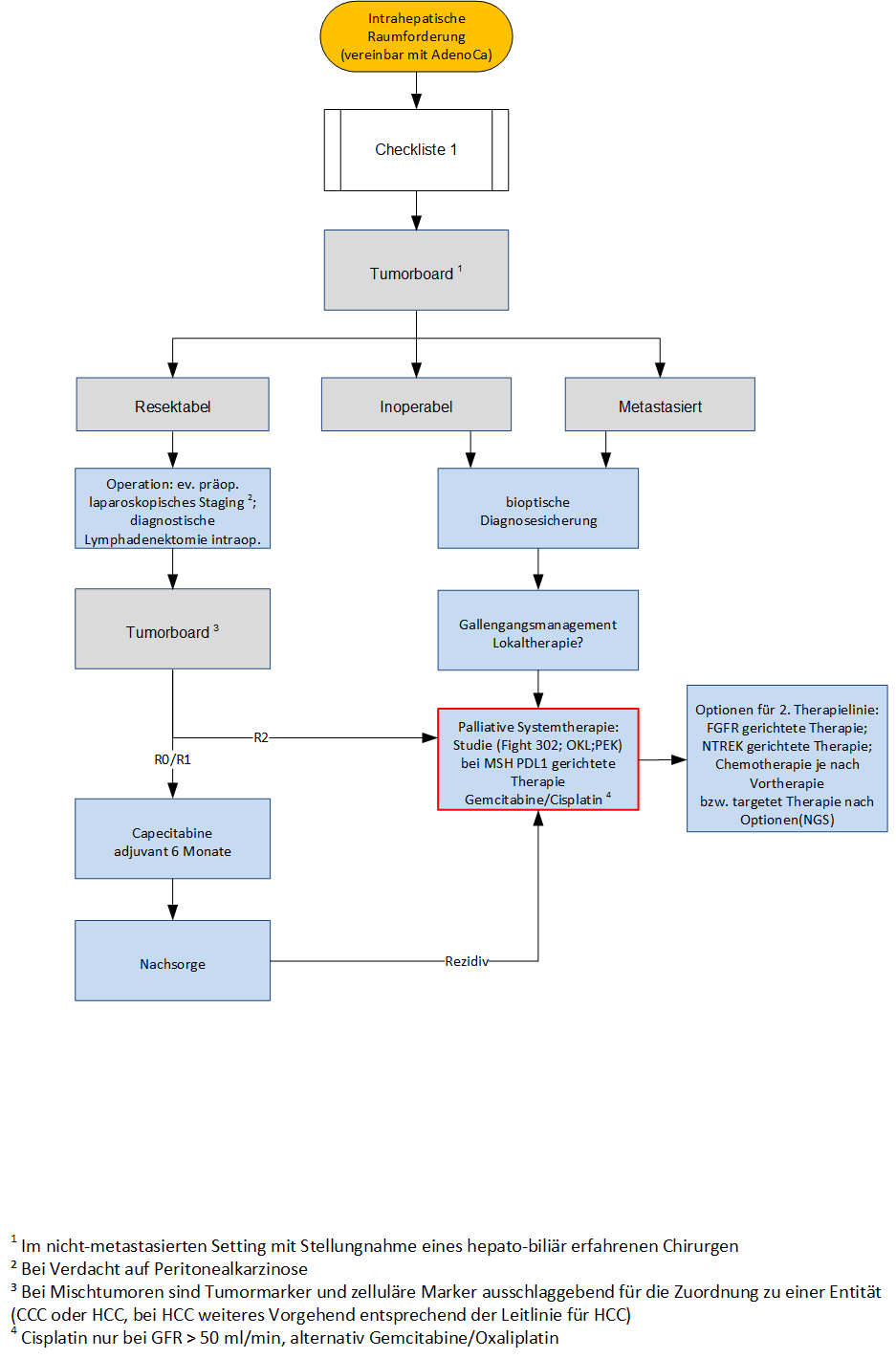 1 Im nicht-metastasierten Setting mit Stellungnahme eines hepato-biliär erfahrenen Chirurgen² Bei Verdacht auf Peritonealkarzinose³ Bei Mischtumoren sind Tumormarker und zelluläre Marker ausschlaggebend für die Zuordnung zu einer Entität (CCC oder HCC, bei HCC weiteres Vorgehend entsprechend der Leitlinie für HCC)4 Cisplatin nur bei GFR > 50 ml/min, alternativ Gemcitabine/Oxaliplatin3.2	Perihiläres Gallengangskarzinom (Klatskin-Tumor)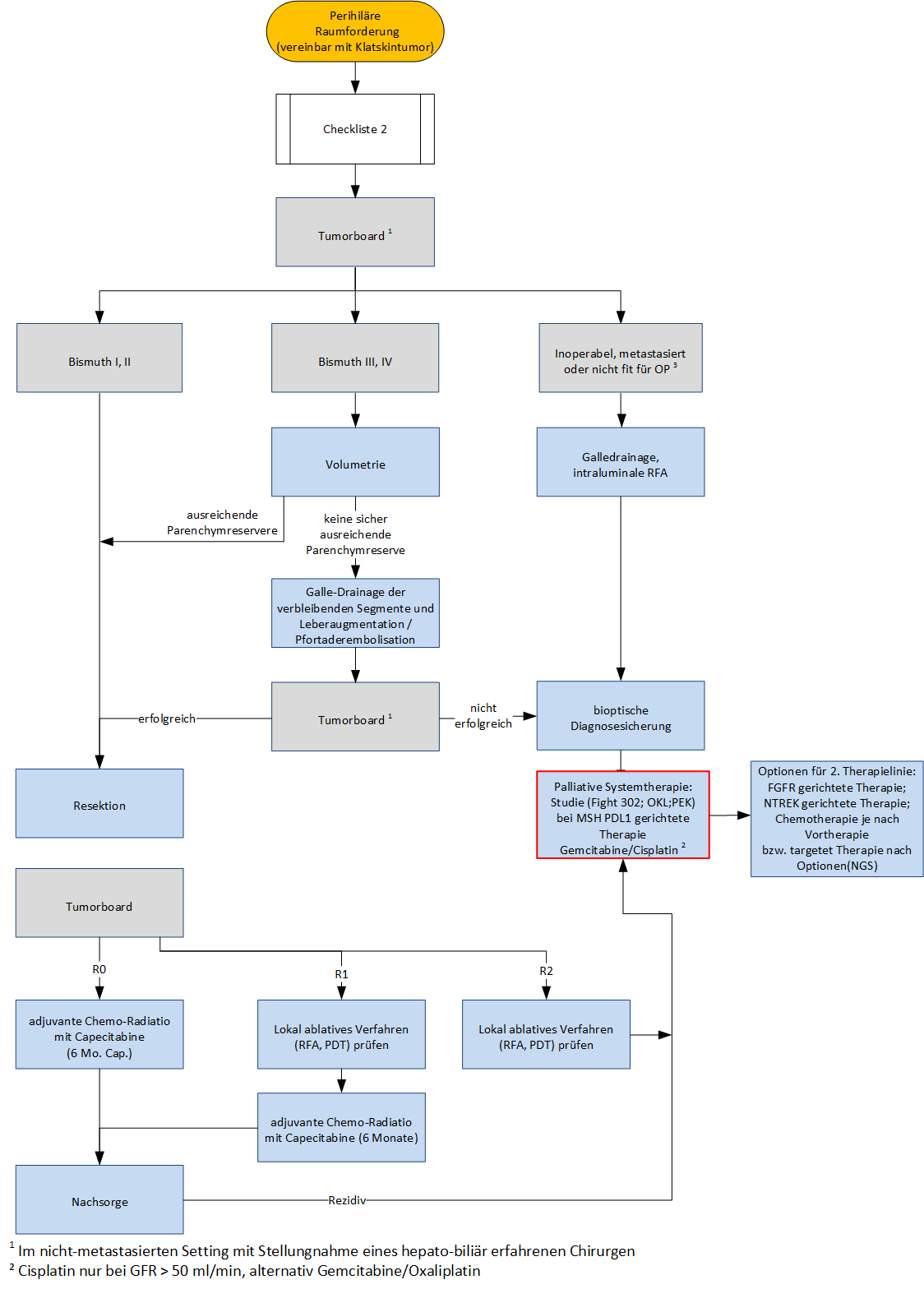 1 Im nicht-metastasierten Setting mit Stellungnahme eines hepato-biliär erfahrenen Chirurgen² Cisplatin nur bei GFR > 50 ml/min, alternativ Gemcitabine/Oxaliplatin3 In besonderen Situationen kann bei einem Tumor kleiner 3 cm N0 M0 nach hepatologisch/internistischer Begutachtung eine Lebertransplantation erwogen werden mit ev. Bridging (Chemoradiatio) to Transplant3.3	Extrahepatisches Gallengangskarzinom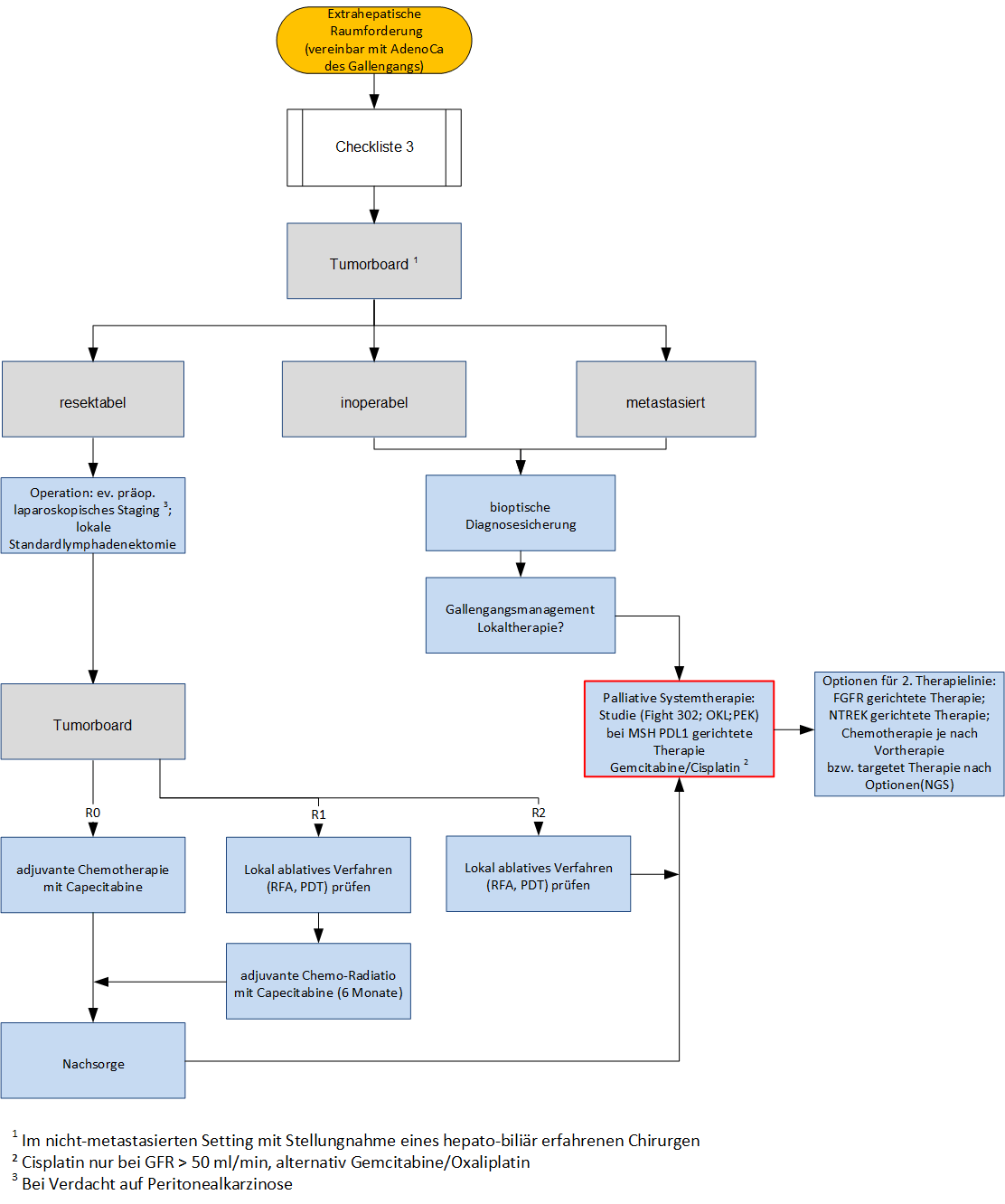 1 Im nicht-metastasierten Setting mit Stellungnahme eines hepato-biliär erfahrenen Chirurgen² Cisplatin nur bei GFR > 50 ml/min, alternativ Gemcitabine/Oxaliplatin3 Bei Verdacht auf Peritonealkarzinose3.4	Gallenblasenkarzinom3.4.1	Intraoperativer Zufallsbefund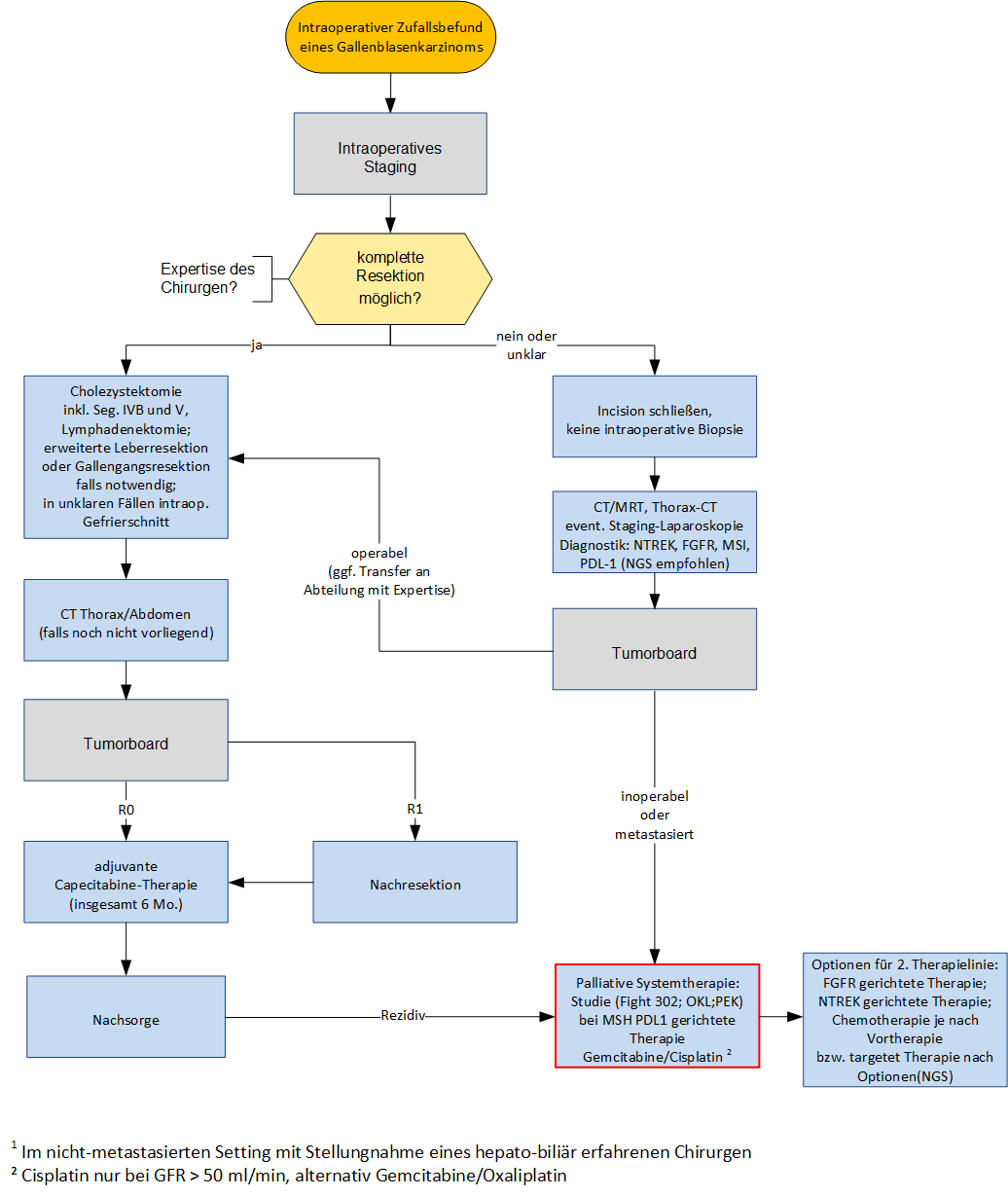 1 Im nicht-metastasierten Setting mit Stellungnahme eines hepato-biliär erfahrenen Chirurgen² Cisplatin nur bei GFR > 50 ml/min, alternativ Gemcitabine/Oxaliplatin3.4.2	Zufallsbefund bei pathologischer Aufarbeitung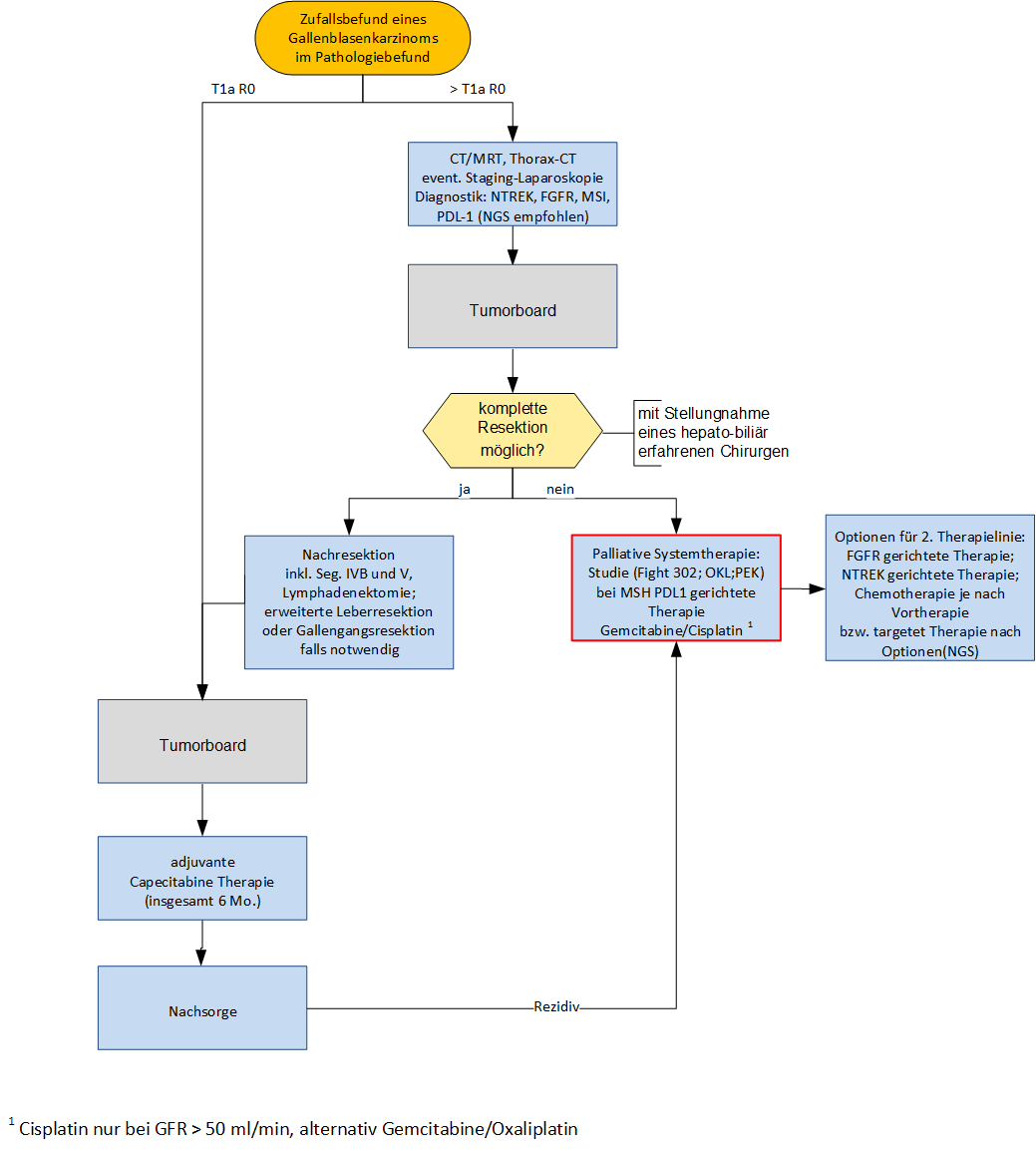 1 Cisplatin nur bei GFR > 50 ml/min, alternativ Gemcitabine/Oxaliplatin3.4.3	Tumoröse Raumforderung in Bildgebung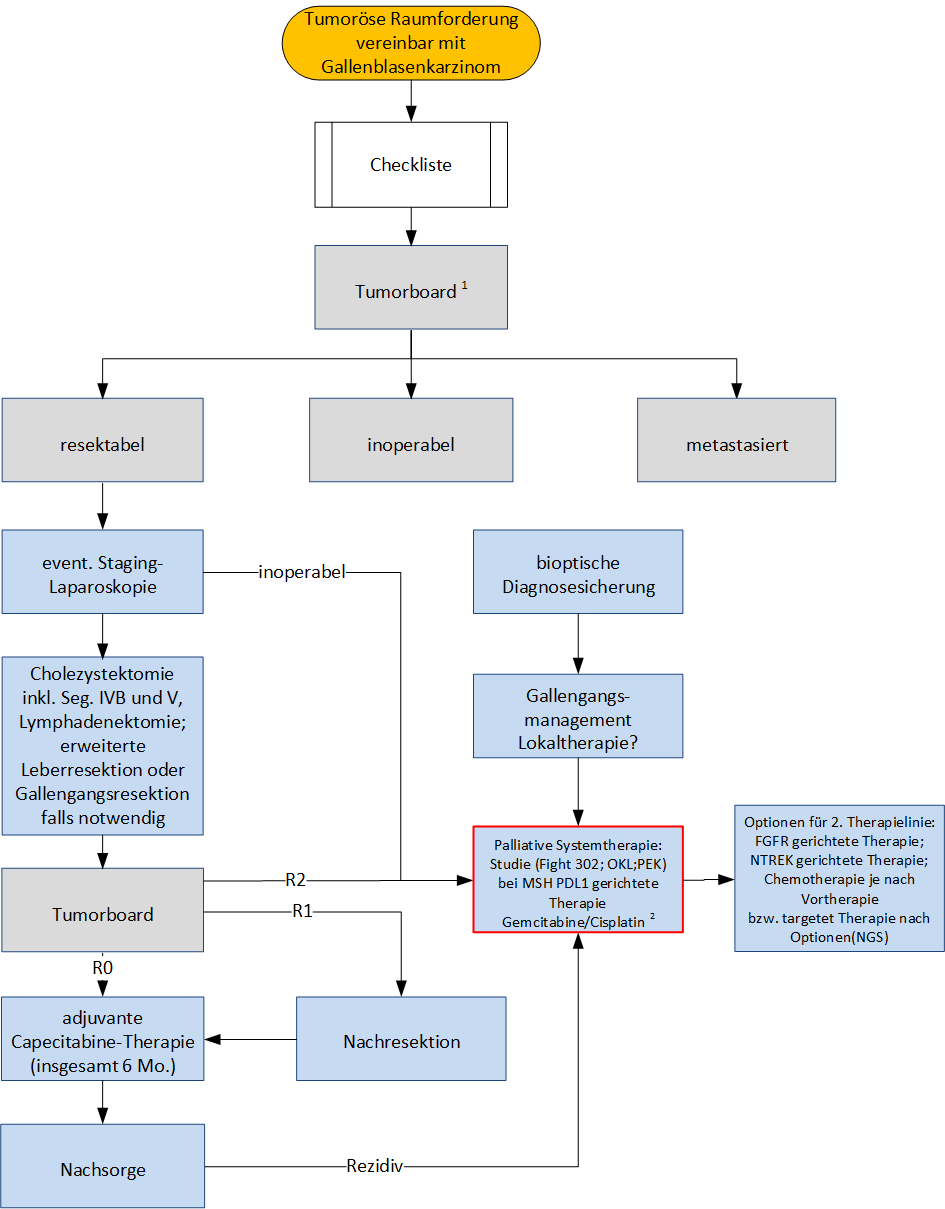 1 Im nicht-metastasierten Setting mit Stellungnahme eines hepato-biliär erfahrenen Chirurgen² Cisplatin nur bei GFR > 50 ml/min, alternativ Gemcitabine/Oxaliplatin4	Besondere klinische Situationen ---5	Verlaufskontrolle und NachsorgeEs gibt keine ausreichenden Studien-Daten, die den Vorteil einer routinemäßigen Nachkontrolle belegen. Klinische Kontrollen (Anamnese, Status) sollten daher unter Berücksichtigung der Vorstellungen des Patienten und der möglichen therapeutischen Konsequenzen individuell angepasst werden. Jede weitere Diagnostik sollte rein symptomorientiert erfolgen.6	Dokumentation und Qualitätsparameter7	Literatur/QuellenangabenNCCN Clinical Practice Guidelines in Oncology, Hepatobiliary Cancers, Version 5.2020. https://www.nccn.org/professionals/physician_gls/pdf/hepatobiliary.pdf  Adjuvant Therapy in the Treatment of Biliary Tract Cancer: A Systematic Review and Meta-Analysis. Horgan AM, et al. J Clin Oncol. 2012 Jun 1;30(16):1934-40 http://jco.ascopubs.org/content/30/16/1934.long.Cisplatin plus gemcitabine versus gemcitabine for biliary tract cancer. Valle J, et.al. N Engl J Med. 2010 Apr 8;362(14):1273-81 http://www.ncbi.nlm.nih.gov/pubmed/20375404.New staging system and a registry for perihilar cholangiocarcinoma. Deoliveira ML, Schulick RD, Nimura Y, Rosen C, Gores G, Neuhaus P, Clavien PA. Hepatology. 2011 Apr;53(4):1363-71.	Anhang: Chemotherapieprotokolle---Anhang: Studienblatt INCB 54828-302 (FIGHT-302)A Phase 3, Open-Label, Randomized, Active-Controlled, Multicenter Study to Evaluate the Efficacy and Safety of Pemigatinib Versus Gemcitabine Plus Cisplatin Chemotherapy in First-Line Treatment of Participants With Unresectable or Metastatic Cholangiocarcinoma With FGFR2 Rearrangement.Studienzentren:Pyhrn Eisenwurzen Klinikum Steyr; PI OA Dr. Georg SchreilOrdensklinikum Linz; PI PD Dr. Holger RumpoldAnhang: Wirtschaftliche Analyse (optional)Leitlinie erstellt von:OA Dr. Georg Schreil (PEK); OA Dr. Josef König (OKL); OA Dr. Odo Gangl (OKL); OA Dr Bernhard Beer (SK); OA Dr. Sabit Zahiti (PEK); OA Dr. Sigrid Jordan (SK); OA Dr. Bernhard Doleschal (OKL)Leitlinie geprüft von:Prim. Dr. Klaus Wilthoner (SK); OA Dr. Michael Schiffer (SK); OA Dr. Birgit Dinnewitzer (PEK); Prim. Univ. Prof. Dr. Matthias Biebl (OKL); Prim. Priv. Doz. Dr. Adam Dinnewitzer (PEK); Prim. Dr. Peter Panholzer (SK); Prim. Dr. Michael Kopp (SK); Univ. Doz. Dr. Ansgar Weltermann (TZ)Fachliche Freigabe:OA Dr. Georg Schreil Revision 25.01.2022MaßnahmeWertStatus / AnamneseMRT (bei noch unklarer Diagnose mit extrazellulärem Kontrastmittel, falls CCC gesichert leberspezifisches KM)CT Thorax/Abdomen: (arterielle und portalvenöse Phase, Gefäßbezug im Ergebnisteil)CEACA19-9Routinelabor (inkl. BB, Leberwerte, Gerinnung, Krea)GastroskopieColoskopieSerologie: Hep. B, Hep. CTumorstadiumcT___ cN___ M___Bei Leberzirrhose: CHILD _____   ( __ Punkte)MELD _____ECOGComorbiditätenMaßnahmeWertStatus / AnamneseMR/MRCPBei unzureichender Bildqualität des MR: CT Abdomen mit venöser und arterieller PhaseCT ThoraxERCPCEACA19-9IgG4Routinelabor (inkl. BB, Leberwerte, Gerinnung, Krea)Serologie: Hep. B, Hep. CTumorstadiumcT___ cN___ M___Bismuth-StadiumB______PV_____HA_____ECOGComorbiditätenMaßnahmeWertStatus / AnamneseMR/MRCP (obligatorisch)CT Thorax/Abdomen (arterielle und portalvenöse Phase, Gefäßbezug im Ergebnisteil)CEACA19-9Routinelabor (inkl. BB, Leberwerte, Gerinnung, Krea)TumorstadiumcT___ cN___ M___ECOGComorbiditätenMaßnahmeWertStatus / AnamneseMR/MRCP (obligatorisch)CT-Thorax/Abdomen (arterielle und portalvenöse Phase, Gefäßbezug im Ergebnisteil)CEACA19-9 RoutinelaborBestimmung der funktionellen LeberreserveTumorstadiumcT__cN__M__ECOGComorbiditäten